اسم الطالب :...........................الصف : الرابع الإسراء والمعراج لم يدّخر النبي -صلّى الله عليه وسلّم- طوال عشر سنين أيّ جهدٍ في سبيل نشر الدعوة التي أنزلها الله -تعالى- عليه، وسلك كلّ طريقٍ يظنّ أنّه سبيلٌ لهداية قومه ونقلهم من الشرك إلى التوحيد، وبالرغم من عظم محاولات النبي مع قومه، إلّا أنّهم لم يقابلونه إلّا بكلّ إساءةٍ واستهزاءٍ وتعذيبٍ، وما زاد على النبي -صلّى الله عليه وسلّم- صعوبة أيامه وشدّة كربه وفاة عمّه أبي طالب؛ وهو من كان يذبّ عن النبي الأذى، ويحميه، وإضافة إلى ذلك توفيت زوجته خديجة رضي الله عنها؛ مؤنسته، وداعمتهأحداث ليلة الإسراء والمعراج : بدأت أحداث ليلة الإسراء والمعراج حينما كان النبي -صلّى الله عليه وسلّم- نائماً، فأتاه آتٍ، فشقّ قلبه، وأخرجه وملأه حكمةً وإيماناً، ثمّ جاءت دابةٌ عظيمةٌ تسمّى البراق؛ لتحمل النبي والملك جبريل -عليهما السلام- في رحلتهما، فانطلقت بهما إلى بيت المقدس، ودابة البراق سريعةٌ جداً، حيث كانت تضع خطواتها عند منتهى نظرها، فدخل النبي المسجد الأقصى، فلقي جميع الأنبياء، فأمّهم بركعتين، ثمّ خرج بعد ذلك، فإذا بجبريل -عليه السلام- يخيّره بين كأسين؛ أحدهما الخمر، والآخر فيه لبنٌ، فاختار النبي -صلّى الله عليه وسلّم- اللبن، فأخبره جبريلٌ بأنّه قد اختار الفطرةبدأت بعد ذلك رحلة المعراج، فانطلق النبي وجبريل -عليهما السلام- إلى السماء الأولى، فاستفتحا فأُذن لهما، فإذا هو النبي آدم عليه السلام، فسلّم على رسول الله صلّى الله عليه وسلّم، ثمّ انطلقا إلى السماء الثانية، واستفتحا فأُذن لهما، فكان فيها نبيا الله عيسى ويحيى بن زكريا، فسلّما عليهما، فردّا السلام مرحّبين بهما، ثمّ عرج النبي إلى السماء الثالثة، وكذا كان في الاستقبال نبي الله يوسف، وفي السماء الرابعة كان نبي الله إدريس، ثمّ في السماء الخامسة كان نبي الله هارون عليه السلام، وفي السماء السادسة كان موسى عليه السلام، ثمّ إذا استأذنا في السماء السابعة، فإذا فيها إبراهيم عليه السلام، وكان مُسنداً ظهره إلى البيت المعمور؛ وهو بيتٌ يدخله كلّ يومٍ سبعون ألف ملكٍ، لا يعودون إليهبعد اكتمال المعراج في السماوات السبع، انتقل رسول الله -صلّى الله عليه وسلّم- إلى سدرة المنتهى، فبدا شكلها غايةً في الحُسن؛ وذلك ممّا تغشّاها من أمر الله ما تغشّاها، وهناك أوحى الله -تعالى- لعبده فرض خمسين صلاةً في كلّ يومٍ وليلةٍ، فنزل النبي -صلّى الله عليه وسلّم- إلى موسى، فقال له موسى أن ارجع إلى ربّك؛ فيخفّف عنك، فإنّ أمّتك لا تطيق خمسين فرضاً في اليوم والليلة، فعاد النبي -صلّى الله عليه وسلّم- يسأل ربه أن يخفّف عنه، فوضع الله -تعالى- منها عشراً، وما زال النبي -صلّى الله عليه وسلّم- يطلب منه مزيداً من التخفيف، حتى بلغ عدد الصلوات خمس فرائض في اليوم والليلة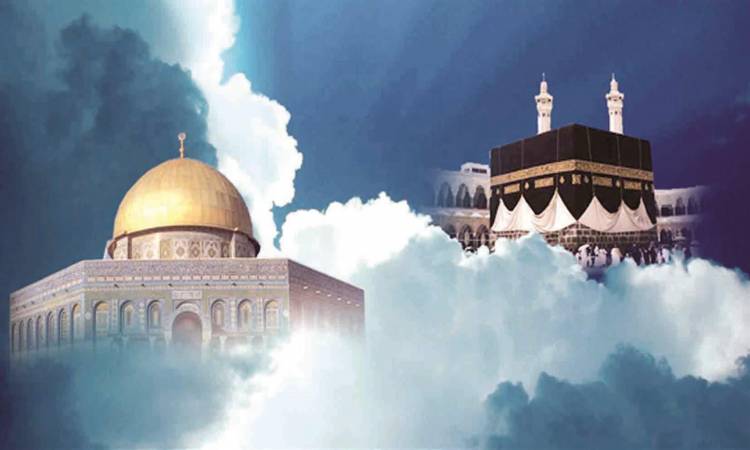 